DOMANDA  per ESAME “CONSULENTE ADR”                                                      Alla Commissione Esame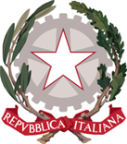 (D.Lgs 35/2010)                                                                                                         “Consulente ADR” n. 3 VenetoS.da della Motorizzazione Civile, 13                                                                                                                                                                                                                                                                                                             30174 Venezia-Mestre    Lo/a scrivente: Cognome…………………………………………………………………………..…Nome……….………..………………………………………………………………………Nato/a a:……………………………...……………………………..……...Prov:..……………………il:……………….……………………………….……………………………………………..Nazionalità:………………………………………………………...…..Cod. Fisc.:………..……………………………………………………………………………………………………………Residente in:……………………………………………….......................................................………Prov.:...…………………C.A.P.:…….……………..……………………….Via e num. Civico:……………………………………………………………………………………………………………………………………………………………………………..……………..Tel. Fisso:…….....................................Cellulare:…………………………………….……..E-mail:……………..………………………………………………………………………….Pec:…………………………………………………………Titolo di  Studio:……………………………………………………………………………………………………………........…………CHIEDEPer la Sessione d’Esame  (scrivere la data):………………………………….…………………………………………………………………………………………Di sostenere l’esame di consulente per la sicurezza dei trasporti di merci pericolose nonché il rilascio del relativo certificato per (segnare in modo chiaro ed univoco la richiesta):Modalità di trasporto:                                                    ○   Stradale                                 ○   Ferroviariaconsapevole della responsabilità civile e penale in ordine alle dichiarazioni false o mendaciDICHIARAai sensi e per gli effetti del D.P.R. 445/2000(barrare) di NON essere / essere in possesso della Certificazione “Consulente ADR” numero:………………………per le seguenti modalità e specializzazioni:Modalità                      Specializzazione               Data conseguimento               Data SCADENZA certificato                Ufficio di rilascio………….....                     ……………………….                ……………………………….               …………..…………………………….                …………………….……….………….....                     ……………………….                ……………………………….               …………..…………………………….                …………………….……….………….....                     ……………………….                ……………………………….               …………..…………………………….                …………………….……….………….....                     ……………………….                ……………………………….               …………..…………………………….                …………………….……….Di NON avere presentato analoga richiesta presso altri Uffici del Dipartimento dei Trasporti Terrestri o presso altro Stato ComunitarioInoltre, si dichiara di comunicare ogni eventuale variazione che si dovesse verificare in ordine alla domanda esonerando nel contempo la Commissione Esame “Consulente ADR” n. 3 Veneto da ogni possibile responsabilità.Luogo e data:…………………………………………..……………..                                                FIRMA:……..…………..…………………………………………………..Si allega:                                                                                                                                    (in modo esteso e leggibile)Per le finalità del D.P.R. 445/2000: copia di un Documento d’Identità in corso di validità;Copia attestazione dei 2 (due) versamenti sul CCP 4028;Copia quietanza dei versamenti effettuati presso la filiale della Banca d’Italia o degli attestati dei versamenti su CCP delle Tesorerie del Veneto su capitolo nr.2454, capo 15, art. 9.N.B.Si rammenta che qualora manchi anche un solo allegato NON sarà possibile effettuare l’ammissione all’esame1 Per classi varie si intendono le classi 3,4.1,4.2,4.3,5.1,5.2,6.1,6.2,8,9 (solidi e liquidi) e sono comprensivi della specializzazione Numeri UN 1202, 1203 e 1223 (prodotti petroliferi)Candidato: (indicare nome e cognome)……………………………………………………Sessione d’esame: (indicare in data in cui si vuole sostenere l’esame)…………………..ALLEGATO ALLA DOMANDA PER ESAME CONSULENTE ADR (D.Lgs. 35/2010) VERSAMENTISpecializzazione/i richiesta/e        Conseguimento               Integrazione                RinnovoClasse 1 (esplosivi)○○○Classe 2 (gas)○○○Classe 7 (materie radioattive)○○○Classe Varie1○○○Prod. Petroliferi (UN 1202, 1203 E 1223)○○○Attestazione versamento ccp 4028(Domanda Esame)Attestazione versamento ccp 4028(Rilascio Certificato)Attestazione versamento ccpTesoreria Provinciale(Domanda Esame)Attestazione versamento ccpTesoreria Provinciale(Rilascio Certificato)